General Education Core Curriculum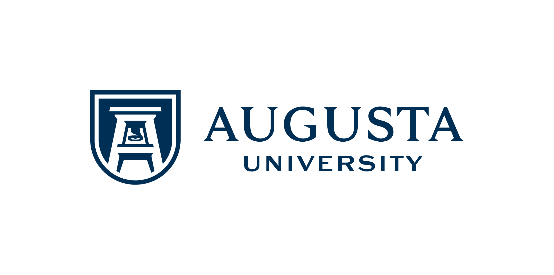 (Template)Directions: The General Education Core Curriculum template is used for developing a new program and/or concentration. Programs must make decisions regarding the most appropriate pathways for their major in Area A2 and Area D. No other Area may be modified. If there are any specialized accreditation requirements that require students to take specific courses, please make a notation next to the course (e.g., PHIL 2030: Introduction to Ethics [Required for ABET accreditation.]). If there are any courses that would help a student be more successful in the intended major, please make a notation next to the course (e.g., MATH 2210: Elementary Statistics [Preferred]). This document will be merged with the Program of Study – Undergraduate template to create a comprehensive program of the study for the student. Program Name: 													Area A1:  Communication SkillsCourse (Prefix, Number, Title in Catalog)Credit HoursENGL 1101: College Composition I ENGL 1102: College Composition II33Total Credit Hours – Area A16Area A2:  Quantitative SkillsCourse (Prefix, Number, Title in Catalog)Credit HoursDirections: Program must select the most appropriate mathematics pathway.MATH 1001: Quantitative ReasoningMATH 1111: College AlgebraMATH 1113: Precalculus MathematicsMATH 2011: Calculus and Analytical Geometry I(Additional credit hour to be used in Area F.)3334Total Credit Hours – Area A23Area B:  Institutional OptionsCourse (Prefix, Number, Title in Catalog)Credit HoursINQR 1000: Fundamentals of Academic InquiryCOMM 1100: Fundamentals of Human Communication13Total Credit Hours – Area B4Area C:  Humanities, Fine Arts, and EthicsStudent must select two courses with different prefixes for six (6) credit hours. ARAB 1001: Elementary Modern Standard Arabic IARAB 1002: Elementary Modern Standard Arabic IIARAB 2001: Intermediate Modern Standard Arabic IARAB 2002: Intermediate Modern Standard Arabic II(Additional credit hour(s) from ARAB courses to be used as free elective credit.)ART 2010: The Marvel of ArtCHNS 1001: Elementary Chinese ICHNS 1002: Elementary Chinese ICHNS 2001: Intermediate Chinese ICHNS 2002: Intermediate Chinese IIENGL 2060: Introduction to Literature ENGL 2111: World Literature IENGL 2112: World Literature IIENGL 2121: British Literature IENGL 2122: British Literature IIENGL 2130: American LiteratureENGL 2131: American Literature IENGL 2132: American Literature II FILM 1100: Theatre AppreciationFREN 1001: Elementary French IFREN 1002: Elementary French IIFREN 2001: Intermediate French IFREN 2002: Intermediate French IIGRMN 1001: Elementary German IGRMN 1002: Elementary German IIGRMN 2001: Intermediate German IGRMN 2002: Intermediate German IIHUMN 2010: Human Experience and MeaningMUSI 2320: Rock n’ Roll and SocietyPHIL 2010: Introduction to PhilosophyPHIL 2020: Introduction to Critical ThinkingPHIL 2030: Introduction to EthicsSPAN 1001: Elementary Spanish ISPAN 1002: Elementary Spanish IISPAN 2001: Intermediate Spanish ISPAN 2002: Intermediate Spanish IITHEA 1100: Theatre Appreciation4444333333333333333333333333333333333Total Credit Hours – Area C6Area D:  Natural Sciences, Mathematics, and TechnologyDirections: The program must select the most appropriate science pathway.Option I: Non-Science MajorsStudent must select two courses from the following:ASTR 1000: Introduction to the UniverseBIOL 1101: Fundamentals of Biology orBIOL 1107: Principles of Biology I and BIOL 1107L: Principles of Biology I LaboratoryBIOL 1102: Environmental Biology orBIOL 1108: Principles of Biology II and BIOL 1108L: Principles of Biology II LaboratoryCHEM 1151: Survey of Chemistry I orCHEM 1211: Principles of Chemistry I and CHEM 1211L: Principles of Chemistry I LaboratoryCHEM 1152: Survey of Chemistry II orCHEM 1212: Principles of Chemistry II and CHEM 1211L: Principles of Chemistry II LaboratoryGEOG 1112: Introduction to Weather and ClimateGEOL 1121: Introductory Geosciences I: Physical GeologyGEOL 1122: Introductory Geosciences II: Historical GeologyPHSC 1011: Physical SciencePHYS 1111: Introductory Physics I and PHYS 1111L: Introductory Physics I Laboratory orPHYS 2211: Principles of Physics IPHYS 1111: Introductory Physics I and PHYS 1111L: Introductory Physics I Laboratory orPHYS 2212: Principles of Physics IIStudent must select one additional course from the following:MATH 1113: Precalculus MathematicsMATH 1401: Elementary StatisticsMATH 2011: Calculus and Analytical Geometry I(Additional credit hour to be used in Area F or as general elective.)CHEM 1100: Introductory Chemistry: Selected TopicsPHYS 1010: Fundamentals of Physics: Selected TopicsOption II: Science MajorsStudent must select a sequence from the following:BIOL 1107: Principles of Biology I and BIOL 1107L: Principles of Biology I Laboratory andBIOL 1108: Principles of Biology II and BIOL 1108L: Principles of Biology II LaboratoryCHEM 1211: Principles of Chemistry I and CHEM 1211L: Principles of Chemistry I LaboratoryandCHEM 1212: Principles of Chemistry II and CHEM 1211L: Principles of Chemistry II LaboratoryPHYS 1111: Introductory Physics I and PHYS 1111L: Introductory Physics I Laboratory orandPHYS 1111: Introductory Physics I and PHYS 1111L: Introductory Physics I Laboratory orPHYS 2211: Principles of Physics IandPHYS 2212: Principles of Physics IIStudent must select one of the following mathematics courses:MATH 2011: Calculus and Analytical Geometry I(Additional credit hour to be used in Area F or as general elective.)MATH 1401: Elementary Statistics(This options is only available to Biology majors.)Option III: Health Science MajorsStudent must select a sequence from the following:BIOL 1101: Fundamentals of Biology                                                                                              andBIOL 1102: Environmental BiologyBIOL 1107: Principles of Biology I and BIOL 1107L: Principles of Biology I Laboratory andBIOL 1108: Principles of Biology II and BIOL 1108L: Principles of Biology II LaboratoryCHEM 1211: Principles of Chemistry I and CHEM 1211L: Principles of Chemistry I LaboratoryandCHEM 1212: Principles of Chemistry II and CHEM 1211L: Principles of Chemistry II LaboratoryPHYS 1111: Introductory Physics I and PHYS 1111L: Introductory Physics I Laboratory orandPHYS 1111: Introductory Physics I and PHYS 1111L: Introductory Physics I Laboratory orPHYS 2211: Principles of Physics IandPHYS 2212: Principles of Physics IIStudent must select one additional course from the following:MATH 1113: Precalculus MathematicsMATH 1401: Elementary StatisticsMATH 2011: Calculus and Analytical Geometry I(Additional credit hour to be used in Area F or as general elective.)CHEM 1100: Introductory Chemistry: Selected TopicsPHYS 1010: Fundamentals of Physics: Selected Topics44444444444444444334334444444443444444444433433Total Credit Hours – Area D11Area E:  Social Sciences POLS 1101: Introduction to American Government(Meets legislative requirement for the Constitution of the United States and the Constitution of Georgia.)Student must select one course from the following:HIST 2111: United States to 1877HIST 2112: United States since 1877(Either course meets legislative requirement for the history of the United States and the history of Georgia.)Student must select one course from the following:ANTH 2011: Cultural AnthropologyECON 1810: Introduction to EconomicsPSYC 1101: Introduction to General PsychologySOCI 1101: Introduction to SociologyStudent must select one course from the following: ANTH 1102: Introductory AnthropologyANTH 2011: Cultural AnthropologyECON 1810: Introduction to EconomicsECON 2105: MacroeconomicsECON 2106: MicroeconomicsGEOG 1111: World GeographyHIST 1111: Pre-Modern World CivilizationHIST 1112: Modern World CivilizationHIST 2111: United States to 1877HIST 2112: United States since 1877POLS 2401: Introduction to Global IssuesPYSC 1101: Introduction to General PsychologyPSYC/SOCI 1103: Introduction to Behavioral and Social SciencePSYC 2150: Introduction to Human DiversitySOCI 1101: Introduction to SociologySOCI 1160: Social Problems AnalysisSOCI 2241: Social and Cultural Diversity333333333333333333333333Total Credit Hours – Area E12Total Credit Hours – Areas A - E42